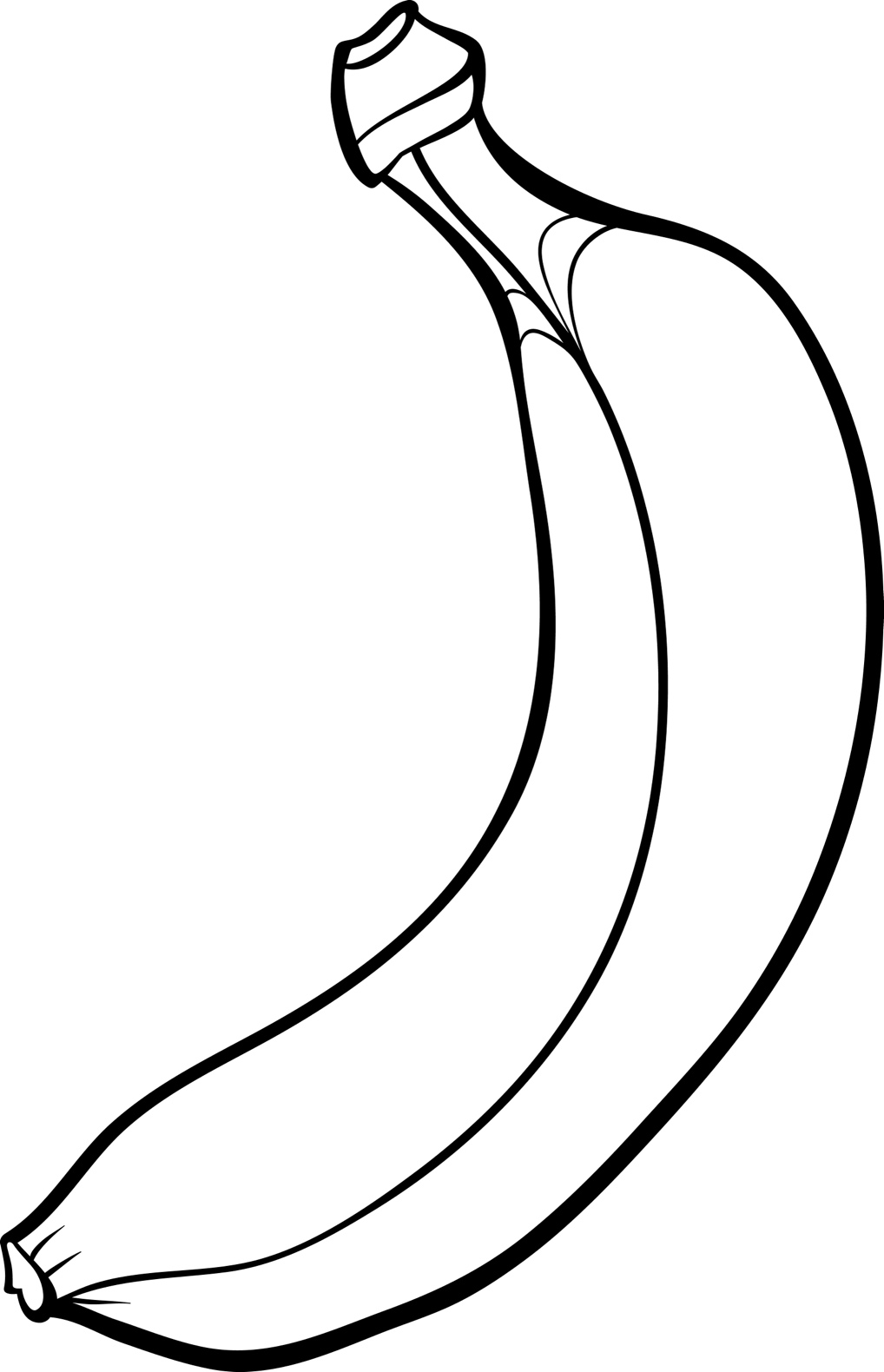 Banana